Publicado en Madrid el 17/02/2012 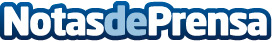 Declaraciones de amor màs originales?	Bodaclick invita a sus usuarios a despertar su imaginación e idear los mejores planes romànticos low cost para tiempos de crisis
?	Escapadas romànticas, dulces y originales postres o la aromaterapia son algunas de las ideas sugeridas.Datos de contacto:Bodaclick91 702 71 70Nota de prensa publicada en: https://www.notasdeprensa.es/declaraciones-de-amor-mas-originales Categorias: Entretenimiento Celebraciones http://www.notasdeprensa.es